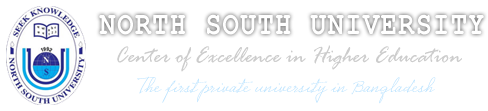 School of BusinessDepartment of Marketing & International BusinessMapping of Course Outcomes with Program Outcomes, Delivery Methods and Assessment Strategies:Cognitive domain (knowledge-based): C1: Knowledge, 2: Comprehension, 3 Application, 4 Analysis, 5: Synthesis, 6: EvaluationThe affective domain (emotion-based): A1: Receiving, .2: Responding, 3: Valuing, 4: Organizing, 5: CharacterizingThe psychomotor domain (action-based): P1: Perception, 2: Set, 3: Guided response, 4: Mechanism, 5: Complex overt response, 6: Adaptation, 
7: OriginationTEXT BOOK(S)Others (Reference Books, CD ROMS, DVDs, e-Library, Internet, Articles, …)The classes will be conducted through various activities including presentation of marketing concepts and issues, discussion and exchanges of ideas related to consumers’ behavior and action, student initiative and active involvement, cases abstracting actual business practices, and written assignment. Students are expected to actively involve and take initiative for their own learning experience.Please Refer to NSU Student Handbook, Section: “Grading Policy”BOOKS TO BE USED:**Schiffman & Kumar - Consumer Behavior (Indian Subcontinent Adaptation), 11th ed., 2016**Schiffman & Kanuk - Consumer Behavior (Global edition), 10th ed. 2009Note: The instructor reserves the right to make changes to the syllabus if necessary.Course Name:  Consumer BehaviorCourse Code & Section No:MKT 344 Semester:Spring 2020 Instructor & Department Information (Instructor & Department Information (Instructor Name:Zarjina Tarana Khalil  (ZTK)Zarjina Tarana Khalil  (ZTK)Office LocationNAC 720 ANAC 720 AOffice Hours:ST 11:20-12:50 ST 2:30-3:30 MW 9:40-11:10 ST 11:20-12:50 ST 2:30-3:30 MW 9:40-11:10 Email Address:zarjina.khalil@northosuth.eduzarjina.khalil@northosuth.eduDepartment: Marketing & International BusinessMarketing & International BusinessLinks:North South University Website: http://www.northsouth.edu, ztkresources.weebly.comSchool of Business Website: http://www.northsouth.edu/academic/sob/North South University Website: http://www.northsouth.edu, ztkresources.weebly.comSchool of Business Website: http://www.northsouth.edu/academic/sob/Course & Section Information Course & Section Information Class Time & LocationSection 9 MW 1:00- 2:30 Section 9 MW 1:00- 2:30 Course Prerequisite(s)MKT 202- Introduction to MarketingMKT 202- Introduction to MarketingCourse Credit Hours3:03:0Course DescriptionThe study of consumer behavior enables marketers to understand and predict the behavior that consumers display in searching for, purchasing, using, evaluating and disposing of product and services that they expect will satisfy their need. This course provides a conceptual understanding of Consumer Behavior integrating theories from psychology, targeting and then positioning using different communication mixes.The study of consumer behavior enables marketers to understand and predict the behavior that consumers display in searching for, purchasing, using, evaluating and disposing of product and services that they expect will satisfy their need. This course provides a conceptual understanding of Consumer Behavior integrating theories from psychology, targeting and then positioning using different communication mixes.Course Objectives• to acquire a framework for analyzing consumer behavior problems • to learn how consumer behavior can be affected by different marketing strategies • to show how behavioral evidence can be used to evaluate alternative marketing strategies • to develop a deeper understanding of consumer behavior by learning about relevant psychological and sociological theories • to acquire experience in applying these theories to real-world consumer behavior problems • to acquire a framework for analyzing consumer behavior problems • to learn how consumer behavior can be affected by different marketing strategies • to show how behavioral evidence can be used to evaluate alternative marketing strategies • to develop a deeper understanding of consumer behavior by learning about relevant psychological and sociological theories • to acquire experience in applying these theories to real-world consumer behavior problems Student Learning OutcomesUpon the successful completion of this course students will be able to:Develop an understanding of individuals’ psychological behavior (in the context of cognitive vs. behavioral decision making process)Develop a  critical understanding of the environment in which the transactions takes placePredict buying behavior of consumers before any real actions are takenDevelop a deeper understanding of consumer behavior by learning about relevant psychological and sociological theories Use techniques to segment a market based on different consumer behaviorsUpon the successful completion of this course students will be able to:Develop an understanding of individuals’ psychological behavior (in the context of cognitive vs. behavioral decision making process)Develop a  critical understanding of the environment in which the transactions takes placePredict buying behavior of consumers before any real actions are takenDevelop a deeper understanding of consumer behavior by learning about relevant psychological and sociological theories Use techniques to segment a market based on different consumer behaviorsCourse Outcomes (CO)Bloom’s taxonomydomain/level(C: CognitiveP: PsychomotorA:Affective)Delivery methodsand activities (faculty members can choose any number of tools)Assessmenttools(faculty members can use any number of tools)LO-1Explain the key terms, definitions and concepts used in studying interaction between marketing activities and consumer behaviorC1,C2LO-2Analyze target markets to identify how individual customers will apply motivation, perception, personality, learning and attitude concepts in a purchase situationC4, C2, A3Lecture, Videos, in-class group discussionQuiz, Case,LO-3Critically evaluate the effectiveness of various advertisement  and promotional activities and their attempts to influence the consumers’ behaviorsC1, C2, C3, C6, A3Lecture, Group work, Discussion,    VideosQuiz, Assignment, workshop, Midterm ExamLO-4In a team, work efficiently and effectively to prepare a professional, logical and coherent report on consumer behavior issues within a specific contentC3, C4, C6, A3, A4,P3, P4Lecture,Discussion,    Videos, Sample ReportAssignments, Role-play,Quiz, Final ReportLO-5Deliver an oral presentation in a professional and engaging mannerC4,C5,C6A3, A4, A5P3,P4VideoDemonstrationFinal ReportPresentationsLearning Resources And Textbook(s) Author Title Edition & YearPublisherISBNLeon G. Schiffman, Leslie L. KanukConsumer Behavior (Global edition)10th, 2009Pearson10: 0135053013 / 0-13-505301-3 
13: 9780135053010Leon G. Schiffman, Joseph Wisenblit,& S. Ramesh KumarConsumer Behavior (Indian Subcontinent Adaptation)11th, 2016Pearson Indian Education978-93-325-5509-9Resource TypeDescription TypeCommentsReference Book1) Consumer Behavior-Buying, Having and Being, 9th edition, Michael R. SolomonAcademic Teaching Strategy Assessment Strategy and Grading SchemeAssessment Strategy and Grading SchemeGRADING TOOLPOINTSMID 120%MID 220%Final Exam25%Quiz and Case10%Class Participation & Attendance5%Group project (Term paper+ presentation)20%Classroom Rules of ConductClassroom Rules of ConductYou may use your laptops in the class for class related work. Do not use your laptop for non-class related work or in any manner that will be distracting to other students or the instructor.Use of cell phones in class is not permitted.Students are advised to frequently refer to the Student Handbook of North South University on the following link: Academic Integrity Policy: School of Business does not tolerate academic dishonesty by its students.  At minimum, students must not be involved in cheating, copyright infringement, submitting the same work in multiple courses, significant collaboration with other individuals outside of sanctioned group activities, and fabrications.Students are advised that violations of the Student Integrity Code will be treated seriously, with special attention given to repeated offences. Please Refer to NSU Student Handbook, Sections: “Disciplinary Actions” and “Procedures and Guidelines”.You may use your laptops in the class for class related work. Do not use your laptop for non-class related work or in any manner that will be distracting to other students or the instructor.Use of cell phones in class is not permitted.Students are advised to frequently refer to the Student Handbook of North South University on the following link: Academic Integrity Policy: School of Business does not tolerate academic dishonesty by its students.  At minimum, students must not be involved in cheating, copyright infringement, submitting the same work in multiple courses, significant collaboration with other individuals outside of sanctioned group activities, and fabrications.Students are advised that violations of the Student Integrity Code will be treated seriously, with special attention given to repeated offences. Please Refer to NSU Student Handbook, Sections: “Disciplinary Actions” and “Procedures and Guidelines”.Late Assignment Policy Promptness is a highly valued attribute in the workplace. Employees are expected to plan ahead to meet deadlines. Managers reprimand or terminate employees who are repeatedly late in submitting assignments. In this course, submitting assignments late will be penalized. For each day late, 10 percent will be deducted from the value of the assignment.Promptness is a highly valued attribute in the workplace. Employees are expected to plan ahead to meet deadlines. Managers reprimand or terminate employees who are repeatedly late in submitting assignments. In this course, submitting assignments late will be penalized. For each day late, 10 percent will be deducted from the value of the assignment.Promptness is a highly valued attribute in the workplace. Employees are expected to plan ahead to meet deadlines. Managers reprimand or terminate employees who are repeatedly late in submitting assignments. In this course, submitting assignments late will be penalized. For each day late, 10 percent will be deducted from the value of the assignment.Group ProjectS Policy Each group (between 2-5 students) will submit a final report consisting of: 3500 words or 14-15 pages, font – Times New Roman, font size – 12, and double spaced (hard copy and electronic copy). Each team will also present the project for 20 to 25 minutes. More details about the structure, components, time and criteria for assessment of the project will be announced during the semester. Each group (between 2-5 students) will submit a final report consisting of: 3500 words or 14-15 pages, font – Times New Roman, font size – 12, and double spaced (hard copy and electronic copy). Each team will also present the project for 20 to 25 minutes. More details about the structure, components, time and criteria for assessment of the project will be announced during the semester. Each group (between 2-5 students) will submit a final report consisting of: 3500 words or 14-15 pages, font – Times New Roman, font size – 12, and double spaced (hard copy and electronic copy). Each team will also present the project for 20 to 25 minutes. More details about the structure, components, time and criteria for assessment of the project will be announced during the semester. Exams & Make Up PolicyExams & Make Up PolicyExams & Make Up PolicyExams & Make Up PolicyIn order to complete the course, students must submit all the required assignments and sit for the exams. Make-up exams are not given unless there is a major circumstance preventing the student from sitting in the exam (official material evidence is required). The timing of the make-up is to be fixed with the instructor of the course if granted. Cell phones are prohibited in exam sessions. In order to complete the course, students must submit all the required assignments and sit for the exams. Make-up exams are not given unless there is a major circumstance preventing the student from sitting in the exam (official material evidence is required). The timing of the make-up is to be fixed with the instructor of the course if granted. Cell phones are prohibited in exam sessions. In order to complete the course, students must submit all the required assignments and sit for the exams. Make-up exams are not given unless there is a major circumstance preventing the student from sitting in the exam (official material evidence is required). The timing of the make-up is to be fixed with the instructor of the course if granted. Cell phones are prohibited in exam sessions. In order to complete the course, students must submit all the required assignments and sit for the exams. Make-up exams are not given unless there is a major circumstance preventing the student from sitting in the exam (official material evidence is required). The timing of the make-up is to be fixed with the instructor of the course if granted. Cell phones are prohibited in exam sessions. Attendance PolicyAttendance PolicyAttendance PolicyAttendance PolicyStudents are required and expected to attend all classes and participate in class discussions.  North South University mandates to fail students who are absent 25% or more from their classes, even if such absences are excusable. The one who will attend all the classes will earn full credit for the attendance.Students are required and expected to attend all classes and participate in class discussions.  North South University mandates to fail students who are absent 25% or more from their classes, even if such absences are excusable. The one who will attend all the classes will earn full credit for the attendance.Students are required and expected to attend all classes and participate in class discussions.  North South University mandates to fail students who are absent 25% or more from their classes, even if such absences are excusable. The one who will attend all the classes will earn full credit for the attendance.Students are required and expected to attend all classes and participate in class discussions.  North South University mandates to fail students who are absent 25% or more from their classes, even if such absences are excusable. The one who will attend all the classes will earn full credit for the attendance.Communication PolicyCommunication PolicyCommunication PolicyCommunication PolicyAll communications should take place using the instructor’s email. In addition, students can communicate in the class or during the instructor’s office hours.All communications should take place using the instructor’s email. In addition, students can communicate in the class or during the instructor’s office hours.All communications should take place using the instructor’s email. In addition, students can communicate in the class or during the instructor’s office hours.All communications should take place using the instructor’s email. In addition, students can communicate in the class or during the instructor’s office hours.Appropriate Use PolicyAppropriate Use PolicyAppropriate Use PolicyAppropriate Use PolicyAll members of the North South University community must use electronic communications in a responsible manner. The University may restrict the use of its computers and network systems for electronic communications subject to violations of university policies/codes or local laws or national laws. Also, the university reserves the right to limit access to its networks through university-owned or other computers, and to remove or limit access to material posted on university-owned computers. All members of the North South University community must use electronic communications in a responsible manner. The University may restrict the use of its computers and network systems for electronic communications subject to violations of university policies/codes or local laws or national laws. Also, the university reserves the right to limit access to its networks through university-owned or other computers, and to remove or limit access to material posted on university-owned computers. All members of the North South University community must use electronic communications in a responsible manner. The University may restrict the use of its computers and network systems for electronic communications subject to violations of university policies/codes or local laws or national laws. Also, the university reserves the right to limit access to its networks through university-owned or other computers, and to remove or limit access to material posted on university-owned computers. All members of the North South University community must use electronic communications in a responsible manner. The University may restrict the use of its computers and network systems for electronic communications subject to violations of university policies/codes or local laws or national laws. Also, the university reserves the right to limit access to its networks through university-owned or other computers, and to remove or limit access to material posted on university-owned computers. Students Complaints PolicyStudents Complaints PolicyStudents Complaints PolicyStudents Complaints PolicyStudents at North South University have the right to pursue complaints related to faculty, staff, and other students.  The nature of the complaints may be either academic or non-academic.  For more information about the policy and processes related to this policy, you may refer to the student handbook. Students at North South University have the right to pursue complaints related to faculty, staff, and other students.  The nature of the complaints may be either academic or non-academic.  For more information about the policy and processes related to this policy, you may refer to the student handbook. Students at North South University have the right to pursue complaints related to faculty, staff, and other students.  The nature of the complaints may be either academic or non-academic.  For more information about the policy and processes related to this policy, you may refer to the student handbook. Students at North South University have the right to pursue complaints related to faculty, staff, and other students.  The nature of the complaints may be either academic or non-academic.  For more information about the policy and processes related to this policy, you may refer to the student handbook. Course Contents &ScheduleNOTOPICWEEKاCHAPTER/BOOKIntroduction1Course instructions/instructor’s rules and regulationsConsumer, Marketers, and Technology2Chapter 1 (Schiffman & Kumar)The Consumer Research Process3Chapter 2 (Schiffman & Kumar)Chapter 15 (Schiffman & Kanuk)Market Segmentation and Strategic Targeting4Chapter 3 (Schiffman & Kanuk)Consumer Motivation5Chapter 4 (Schiffman & Kanuk)MIDTERM 16TO BE ANNOUNCED IN CLASSPersonality and Consumer Behavior7Chapter 5 (Schiffman & Kanuk)Consumer Perception8Chapter 6 (Schiffman & Kanuk)Consumer Learning 9Chapter 7 (Schiffman & Kanuk)MIDTERM 210TO BE ANNOUNCED IN CLASS Consumer Attitude formation and change11Chapter 8 (Schiffman & Kanuk)Persuading Consumers12Chapter 7 (Schiffman & Kumar)* The Family and its Social Standing,* The Culture’s influence on Consumer Behavior* Subcultures and Consumer Behavior* Consumer Decision-Making and Diffusion of Innovations13 & 14Chapter 10 (Schiffman & Kumar)Chapter 11 (Schiffman & Kumar)Chapter 12 (Schiffman & Kanuk)Chapter 13Presentation 15Final Exam16